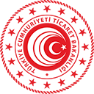 T.C. TİCARET BAKANLIĞI(Uluslararası Hizmet Ticareti Genel Müdürlüğü)E-Turquality (Bilişimin Yıldızları) ProgramıÖn İnceleme Programı ve Danışman BilgileriEKBYKapsama3HİZMET VERİLECEK E-TURQUALITY ADAY ŞİRKET BİLGİLERİHİZMET VERİLECEK E-TURQUALITY ADAY ŞİRKET BİLGİLERİHİZMET VERİLECEK E-TURQUALITY ADAY ŞİRKET BİLGİLERİŞirket Unvanı:İlgili Personel Adı:E-Posta Adresi:Telefon No:Faks No:Merkez Adresi:ÖN İNCELEME ÇALIŞMASINI GERÇEKLEŞTİRECEK DANIŞMANLIK ŞİRKETİ BİLGİLERİÖN İNCELEME ÇALIŞMASINI GERÇEKLEŞTİRECEK DANIŞMANLIK ŞİRKETİ BİLGİLERİÖN İNCELEME ÇALIŞMASINI GERÇEKLEŞTİRECEK DANIŞMANLIK ŞİRKETİ BİLGİLERİŞirket Unvanı:İlgili Personel Adı:E-Posta Adresi:Telefon No:Faks No:Merkez Adresi:E-TURQUALITY DANIŞMAN BİLGİLERİ E-TURQUALITY DANIŞMAN BİLGİLERİ E-TURQUALITY DANIŞMAN BİLGİLERİ E-TURQUALITY DANIŞMAN BİLGİLERİ Adı SoyadıUnvan/PozisyonToplam Danışmanlık Tecrübesi (Yıl)Bilişim Sektörü Tecrübesi (Yıl)ÖN İNCELEME PROGRAMIÖN İNCELEME PROGRAMIÖN İNCELEME PROGRAMIÖN İNCELEME PROGRAMIÖN İNCELEME PROGRAMITarihToplantı KonusuKatılımcılar-Danışmanlık Şirketi AdınaKatılımcılar- Hizmet Verilecek Şirket AdınaYerİBRAZ EDİLMESİ GEREKEN BELGELERİBRAZ EDİLMESİ GEREKEN BELGELERBelge NoEkler1Danışmanlara ait CV’ler2İncelemeci kuruluş tarafından talep edilebilecek diğer bilgi ve belgelerDİKKAT EDİLECEK HUSUSLARKEP ile yapılacak başvurularda, bu formun ve ekinde sunulacak belgelerin birleştirilmemesi, her belgenin ayrı ayrı taranarak KEP’e eklenmesi gerekmektedir.Excel formları ayrıca excel formatında KEP’e eklenmelidir.Tüm formlar bilgisayar ortamında doldurulmalıdır.